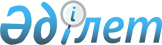 О внесении изменений в решение Павлодарского городского маслихата от 30 апреля 2014 года № 259/35 "Об установлении размеров социальной помощи для отдельно взятой категории получателей к памятным датам и праздничным дням"
					
			Утративший силу
			
			
		
					Решение маслихата города Павлодара Павлодарской области от 30 мая 2019 года № 383/52. Зарегистрировано Департаментом юстиции Павлодарской области 5 июня 2019 года № 6403. Утратило силу решением Павлодарского городского маслихата Павлодарской области от 3 ноября 2020 года № 536/71 (вводится в действие по истечении десяти календарных дней после дня его первого официального опубликования)
      Сноска. Утратило силу решением Павлодарского городского маслихата Павлодарской области от 03.11.2020 № 536/71 (вводится в действие по истечении десяти календарных дней после дня его первого официального опубликования).
      В соответствии с пунктом 2-3 статьи 6 Закона Республики Казахстан от 23 января 2001 года "О местном государственном управлении и самоуправлении в Республике Казахстан", пунктом 10 Типовых правил оказания социальной помощи, установления размеров и определения перечня отдельных категорий нуждающихся граждан, утвержденных постановлением Правительства Республики Казахстан от 21 мая 2013 года № 504, Павлодарский городской маслихат РЕШИЛ:
      1. Внести в решение Павлодарского городского маслихата от 30 апреля 2014 года № 259/35 "Об установлении размеров социальной помощи для отдельно взятой категории получателей к памятным датам и праздничным дням" (зарегистрированное в Реестре государственной регистрации нормативных правовых актов за № 3778, опубликованное 8 мая 2014 года в газете "Звезда Прииртышья", 9 мая 2014 года в газете "Шаhар") следующие изменения:
      в абзаце одиннадцатом пункта 1 цифры и слова "150 000 (сто пятьдесят тысяч) тенге" заменить цифрами и словами "500 000 (пятьсот тысяч) тенге";
      абзац пятнадцатый пункта 1 изложить в новой редакции:
      "участники боевых действий в Афганистане, родители (одному) и вдовы воинов, погибших в Афганистане в размере 50000 (пятьдесят тысяч) тенге";
      в абзаце шестнадцатом пункта 1 цифры и слова "10 МРП" заменить цифрами и словами "50000 (пятьдесят тысяч) тенге".
      2. Контроль за исполнением настоящего решения возложить на постоянную комиссию городского маслихата по социальной политике.
      3. Настоящее решение вводится в действие со дня его первого официального опубликования.
					© 2012. РГП на ПХВ «Институт законодательства и правовой информации Республики Казахстан» Министерства юстиции Республики Казахстан
				
      Председатель сессии,

      исполняющий обязанности

      секретаря маслихата

А. Оспанов

      "СОГЛАСОВАНО"

      Аким Павлодарской области

      _____________ Б. Бакауов

      "30" мая 2019 года
